‍‍ |  | Objective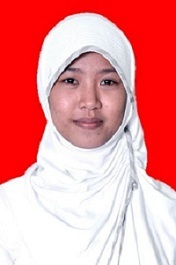 Nama : Rini IndahwatiTempat/tanggal lahir : Banjar Agung, 15-01-1997Jenis Kelamin : PerempuanStatus : Belum MenikahAgama : IslamKewarganegaraan : IndonesiaTinggi : 155 cmBerat : 47 kgEducationSkills & AbilitiesDATA ENTRYDapat mengelola dengan baik data pada Microsoft Word, Microsoft Exel, Microsoft Powerpoint, Windows XP dan Personal ComputerMengerti Search Engine : Search, GDN, Youtube, Facebook AdsCommunication Dapat berkomunikasi dengan baik dan cepat tanggapLeadershipMerupakan anggota Resimen Mahasiswa yang telah dilatih kedisiplinan, kepemimpinan dan tanggung jawab tinggiDapat bekerja perorangan maupun kelompok.